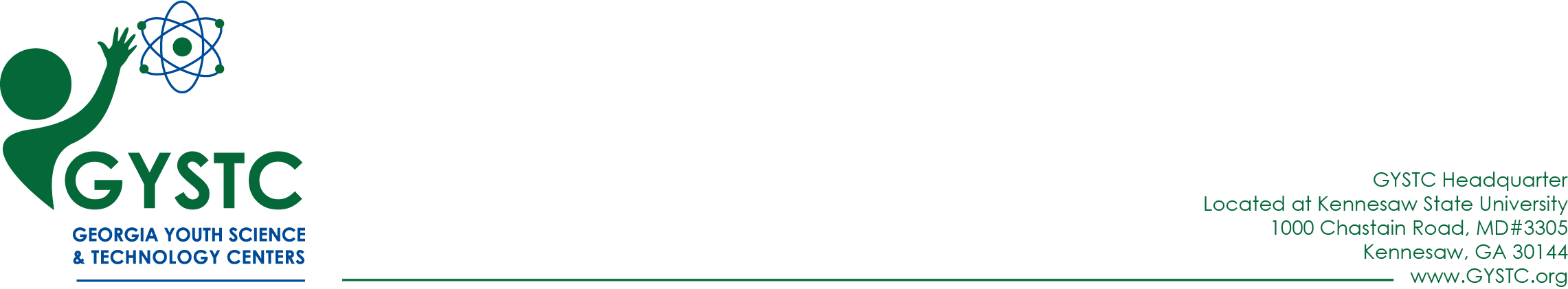 Bee A Pollinator Pre/Post Test What is the most important job that bees do? They sting people.They make honey.They pollinate flowers.What is the powdery yellowish substance called inside flower blossoms?A. PollenB. NectarC. StemsThe worker bees are:All boysAll girlsBoth boys and girlsWhat type of scientist studies insects?An astronomerAn entomologistA meteorologistHave you ever thought of becoming an entomologist?YesNoBee a Pollinator Pre/Post Test Answer Key1. c.2. a.3. b.4. b.